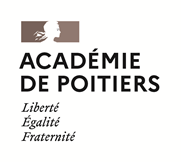 Présentation : La prestation est destinée à prendre en charge une partie des frais engagés par les agents pour leurs enfants ayant participé à l’étranger à des séjours à dominante linguistique ou éducative avec hébergement en famille d’accueil ou centre organisé.Trois types de séjours concernés :les séjours organisés et financés par l'administration en faveur des enfants de ses agents soit directement, soit par conventionnement avec un prestataire de service agrééles séjours choisis par les parents qui répondent aux critères retenus (séjours organisés par un organisme ou une association à but non lucratif agréés par arrêté préfectoral).les séjours de découverte linguistique et culturelle mis en œuvre par les établissements d'enseignement dans le cadre des appariements d'établissements scolaires (procédures particulières permettant à deux établissements, l'un français, l'autre étranger, d'organiser un certain nombre d'actions dont les "séjours de découverte linguistique et culturelle").Les séjours doivent se dérouler durant les vacances scolaires françaises. Pour les séjours organisés dans le cadre d’appariement d’établissements scolaires homologués par le ministère de l’Education nationale, ils peuvent avoir lieu en dehors de celles-ci.Qui peut en bénéficier ? les fonctionnaires titulaires ou stagiaires, en position d’activité ou de détachement au ministère de l’éducation nationale, de l’enseignement supérieur et de la recherche, rémunérés sur un budget de l’Etat, les agents non titulaires rémunérés sur un budget de l’Etat liés par un contrat de droit public conclu pour une durée initiale égale ou supérieure à 10 mois, les accompagnants des élèves en situations de handicap, sous réserve que leur contrat initial en cours soit d’une durée supérieure ou égale à six mois, les agents titulaires à la retraite percevant une pension de l’Etat les ayants droit : veufs et veuves non remariés et percevant une pension de réversion ; orphelins d’agents de l’Etat décédés percevant une pension temporaire d’orphelin.Conditions : Enfant âgé de moins de 18 ans au 1er jour du séjour21 jours maximum par anL'attribution de l'aide dépend du quotient familial (QF) déterminé à partir du revenu fiscal de référence (figurant sur la ligne 25 de l’avis d’imposition 2023 – revenus 2022) rapporté au nombre de parts.QF = revenu fiscal de référencenombre de parts fiscalesLe QF ainsi calculé ne doit pas être supérieur à 12 400 € Taux appliqués au 1er janvier 2024 : Pour les enfants âgés de moins de 13 ans : 8.40 euros par jourPour les enfants âgés de 13 à 18 ans : 12.71 euros par jourLes prestations d’action sociale sont des prestations à caractère facultatif. Elles ne peuvent donc être accordées que dans la limite des crédits prévus à cet effet.Pour tout renseignement, contacter le bureau de l’action sociale de l’académie de Poitiers – ACTION SOCIALE - (05 16 52 63 41 - actionsociale@ac-poitiers.fr) 